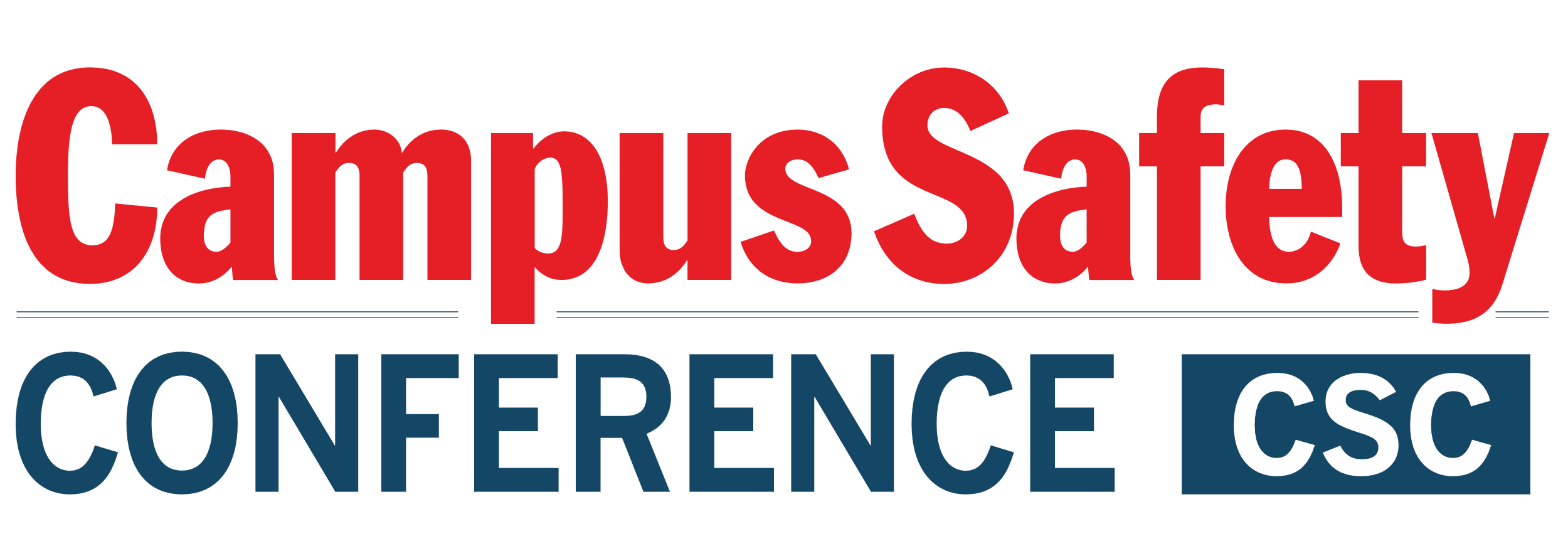 Please be sure to have materials arrive at the hotel during the following delivery window only: STARTING FRIDAY, JULY 29 and ENDING AUGUST 3rd, 2022 To: 										GUEST NAME				CELLPHONE #	HOTEL GUEST ARRIVING 				C/O	Tracey Perfetti (hotel CSM)/Rio Grande BallroomThe Westin Bonaventure Hotel & Suites 404 South Figueroa Street Lost Angeles, California 90071 GROUP:	CAMPUS SAFETY CONFERENCE – West		August 2-4, 2022 BOX #				 OF # 					Please be sure to have materials arrive at the hotel during the following delivery window only: STARTING FRIDAY, JULY 29 and ENDING AUGUST 3rd, 2022To: 										GUEST NAME				CELLPHONE #	HOTEL GUEST ARRIVING 				C/O	Tracey Perfetti (hotel CSM)/Rio Grande BallroomThe Westin Bonaventure Hotel & Suites 404 South Figueroa Street Lost Angeles, California 90071 GROUP:	CAMPUS SAFETY CONFERENCE – West		August 2-4, 2022 BOX #				 OF # 					